ZPRAVODAJ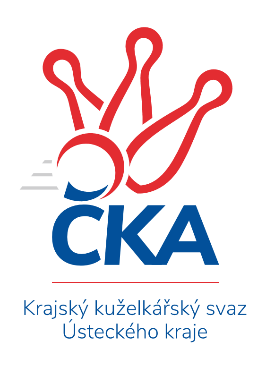 KRAJSKÝ PŘEBOR ÚSTECKÉHO KRAJE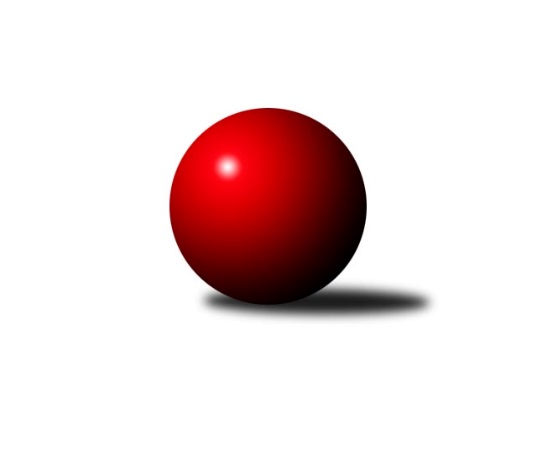 Č.7Ročník 2019/2020	2.11.2019Nejlepšího výkonu v tomto kole: 2570 dosáhlo družstvo: TJ Teplice Letná BVýsledky 7. kolaSouhrnný přehled výsledků:TJ Lokomotiva Ústí n. L. C	- TJ Teplice Letná B	2:6	2417:2570	4.0:8.0	1.11.Sokol Spořice	- TJ VTŽ Chomutov B	6:2	2455:2425	7.0:5.0	2.11.Sokol Ústí n. L.	- SK Verneřice	7:1	2513:2353	10.0:2.0	2.11.KO Česká Kamenice	- SKK Podbořany B	8:0	2477:2360	9.0:3.0	2.11.ASK Lovosice	- SKK Bílina	7:1	2537:2437	9.0:3.0	2.11.TJ Elektrárny Kadaň B	- TJ Lokomotiva Žatec	5:3	2454:2419	6.0:6.0	2.11.TJ Slovan Vejprty	- TJ Lokomotiva Ústí n. L. B	1.5:6.5	2365:2434	6.0:6.0	2.11.Tabulka družstev:	1.	ASK Lovosice	7	6	1	0	42.0 : 14.0 	52.0 : 32.0 	 2571	13	2.	SKK Podbořany B	7	5	0	2	27.5 : 28.5 	37.5 : 46.5 	 2407	10	3.	KO Česká Kamenice	7	4	1	2	35.0 : 21.0 	46.5 : 37.5 	 2414	9	4.	Sokol Ústí n. L.	7	4	0	3	33.5 : 22.5 	48.0 : 36.0 	 2491	8	5.	TJ Lokomotiva Žatec	7	4	0	3	31.0 : 25.0 	46.0 : 38.0 	 2434	8	6.	TJ Lokomotiva Ústí n. L. B	7	4	0	3	31.0 : 25.0 	45.5 : 38.5 	 2460	8	7.	SK Verneřice	7	4	0	3	29.5 : 26.5 	38.0 : 46.0 	 2472	8	8.	Sokol Spořice	7	4	0	3	26.5 : 29.5 	42.5 : 41.5 	 2437	8	9.	TJ Elektrárny Kadaň B	7	3	0	4	29.0 : 27.0 	43.0 : 41.0 	 2527	6	10.	SKK Bílina	7	2	1	4	28.0 : 28.0 	41.5 : 42.5 	 2389	5	11.	TJ Teplice Letná B	7	2	1	4	25.0 : 31.0 	43.0 : 41.0 	 2510	5	12.	TJ VTŽ Chomutov B	7	2	0	5	21.5 : 34.5 	36.0 : 48.0 	 2420	4	13.	TJ Slovan Vejprty	7	2	0	5	20.5 : 35.5 	41.0 : 43.0 	 2421	4	14.	TJ Lokomotiva Ústí n. L. C	7	1	0	6	12.0 : 44.0 	27.5 : 56.5 	 2269	2Podrobné výsledky kola:	 TJ Lokomotiva Ústí n. L. C	2417	2:6	2570	TJ Teplice Letná B	Eliška Holakovská	 	 201 	 182 		383 	 0:2 	 425 	 	212 	 213		David Bouša	Tomáš Kocman	 	 195 	 186 		381 	 0:2 	 445 	 	211 	 234		Rudolf Březina	Jaroslav Vorlický	 	 205 	 180 		385 	 0:2 	 448 	 	226 	 222		Ladislav Čecháček	Zdeněk Rauner	 	 222 	 252 		474 	 2:0 	 434 	 	214 	 220		Karel Bouša	Alexandr Moróc	 	 195 	 207 		402 	 2:0 	 385 	 	193 	 192		Milan Hnilica	Marcela Bořutová	 	 185 	 207 		392 	 0:2 	 433 	 	221 	 212		Josef Jiřinskýrozhodčí: Eugen ŠkurlaNejlepší výkon utkání: 474 - Zdeněk Rauner	 Sokol Spořice	2455	6:2	2425	TJ VTŽ Chomutov B	Horst Schmiedl	 	 202 	 235 		437 	 1:1 	 425 	 	204 	 221		Zbyněk Vytiska	Jiří Wetzler	 	 188 	 205 		393 	 1:1 	 401 	 	217 	 184		Zdeněk Novák	Milan Polcar	 	 198 	 184 		382 	 2:0 	 372 	 	192 	 180		Stanislav Novák	Štefan Kutěra	 	 210 	 207 		417 	 2:0 	 389 	 	189 	 200		Milan Šmejkal	Václav Kordulík	 	 196 	 191 		387 	 0:2 	 414 	 	221 	 193		Lenka Nováková	Oldřich Lukšík st.	 	 213 	 226 		439 	 1:1 	 424 	 	215 	 209		Viktor Žďárskýrozhodčí: Štefan KutěraNejlepší výkon utkání: 439 - Oldřich Lukšík st.	 Sokol Ústí n. L.	2513	7:1	2353	SK Verneřice	Jindřich Wolf	 	 227 	 211 		438 	 2:0 	 364 	 	198 	 166		Ladislav Elis ml.	Milan Schoř	 	 181 	 229 		410 	 1:1 	 404 	 	193 	 211		Lukáš Zítka	Petr Kunt st.	 	 205 	 197 		402 	 2:0 	 344 	 	170 	 174		Pavlína Sekyrová	Petr Kunt ml.	 	 220 	 207 		427 	 2:0 	 412 	 	216 	 196		Daniel Sekyra	Petr Staněk	 	 218 	 215 		433 	 2:0 	 388 	 	208 	 180		Ladislav Elis st. *1	Petr Bílek *2	 	 188 	 215 		403 	 1:1 	 441 	 	232 	 209		Patrik Kukeněrozhodčí: Staněk Petrstřídání: *1 od 51. hodu Ladislav Moravec, *2 od 51. hodu Petr KunešNejlepší výkon utkání: 441 - Patrik Kukeně	 KO Česká Kamenice	2477	8:0	2360	SKK Podbořany B	Karel Beran	 	 252 	 208 		460 	 1:1 	 423 	 	211 	 212		Václav Šváb	Jan Chvátal	 	 205 	 178 		383 	 2:0 	 361 	 	194 	 167		Marek Půta	Miloš Martínek	 	 213 	 202 		415 	 2:0 	 396 	 	199 	 197		Vlastimil Heryšer	Karel Kühnel	 	 205 	 196 		401 	 2:0 	 379 	 	185 	 194		Bára Zemanová	Vladislav Janda	 	 209 	 186 		395 	 1:1 	 382 	 	166 	 216		Radek Goldšmíd	Tomáš Malec	 	 206 	 217 		423 	 1:1 	 419 	 	211 	 208		Kamil Ausbuherrozhodčí: Tomáš MalecNejlepší výkon utkání: 460 - Karel Beran	 ASK Lovosice	2537	7:1	2437	SKK Bílina	Jaroslav Ondráček	 	 196 	 218 		414 	 1:1 	 407 	 	208 	 199		Zdeněk Vítr	Michal Bruthans	 	 196 	 227 		423 	 2:0 	 410 	 	195 	 215		Miroslav Vondra	Miloš Maňour	 	 223 	 201 		424 	 2:0 	 371 	 	182 	 189		Josef Šíma	Jaroslav Chot	 	 225 	 206 		431 	 1.5:0.5 	 405 	 	199 	 206		Pavlína Černíková	Jakub Hudec	 	 224 	 228 		452 	 1.5:0.5 	 428 	 	224 	 204		Martin Čecho	Anna Houdková	 	 192 	 201 		393 	 1:1 	 416 	 	238 	 178		Lukáš Uhlířrozhodčí: Jaroslav ChotNejlepší výkon utkání: 452 - Jakub Hudec	 TJ Elektrárny Kadaň B	2454	5:3	2419	TJ Lokomotiva Žatec	Nataša Feketi	 	 248 	 204 		452 	 2:0 	 385 	 	189 	 196		Pavel Vacinek	Kateřina Ambrová	 	 201 	 192 		393 	 1:1 	 406 	 	188 	 218		Šárka Uhlíková	Pavel Bidmon	 	 190 	 207 		397 	 0:2 	 418 	 	203 	 215		Iveta Ptáčková	Robert Ambra	 	 170 	 194 		364 	 0:2 	 397 	 	188 	 209		Jiří Jarolím	Antonín Onderka	 	 222 	 198 		420 	 2:0 	 393 	 	201 	 192		Václav Tajbl st.	Zdeněk Hošek	 	 222 	 206 		428 	 1:1 	 420 	 	193 	 227		Zdeněk Ptáček st.rozhodčí: Robert AmbraNejlepší výkon utkání: 452 - Nataša Feketi	 TJ Slovan Vejprty	2365	1.5:6.5	2434	TJ Lokomotiva Ústí n. L. B	Bohuslav Hoffman	 	 170 	 191 		361 	 0:2 	 396 	 	200 	 196		Milan Jaworek	Zdeněk Verner	 	 184 	 206 		390 	 1:1 	 391 	 	190 	 201		Filip Turtenwald	Josef Malár	 	 155 	 197 		352 	 1:1 	 401 	 	206 	 195		Jiří Šípek	Michaela Šuterová	 	 203 	 206 		409 	 2:0 	 388 	 	192 	 196		František Ajm	Josef Hudec	 	 212 	 215 		427 	 1:1 	 432 	 	211 	 221		Josef Málek	Martin Budský	 	 205 	 221 		426 	 1:1 	 426 	 	232 	 194		Eugen Škurlarozhodčí: Michaela ŠuterováNejlepší výkon utkání: 432 - Josef MálekPořadí jednotlivců:	jméno hráče	družstvo	celkem	plné	dorážka	chyby	poměr kuž.	Maximum	1.	Jakub Hudec 	ASK Lovosice	460.50	312.3	148.2	2.8	4/4	(491)	2.	Michal Dvořák 	TJ Elektrárny Kadaň B	443.38	296.1	147.3	5.4	4/4	(462)	3.	Zdeněk Hošek 	TJ Elektrárny Kadaň B	439.50	293.9	145.6	3.7	4/4	(469)	4.	Patrik Kukeně 	SK Verneřice	434.75	293.1	141.7	4.6	4/4	(446)	5.	Michal Bruthans 	ASK Lovosice	433.50	303.0	130.5	5.3	4/4	(457)	6.	Ladislav Zalabák 	ASK Lovosice	432.50	299.5	133.0	5.3	4/4	(452)	7.	Petr Kunt  ml.	Sokol Ústí n. L.	431.58	292.7	138.9	7.0	4/4	(474)	8.	Oldřich Lukšík  st.	Sokol Spořice	430.07	294.3	135.7	4.4	5/5	(488)	9.	Jaroslav Chot 	ASK Lovosice	430.06	298.9	131.2	5.3	4/4	(461)	10.	Zbyněk Vytiska 	TJ VTŽ Chomutov B	428.75	293.8	135.0	5.0	4/5	(464)	11.	Michaela Šuterová 	TJ Slovan Vejprty	427.56	296.8	130.8	5.6	4/4	(464)	12.	Eugen Škurla 	TJ Lokomotiva Ústí n. L. B	427.00	293.8	133.2	4.3	5/5	(468)	13.	David Bouša 	TJ Teplice Letná B	426.42	290.8	135.6	5.7	4/5	(462)	14.	Tomáš Čecháček 	TJ Teplice Letná B	425.75	285.0	140.8	4.9	4/5	(461)	15.	Josef Hudec 	TJ Slovan Vejprty	424.94	295.9	129.1	5.5	4/4	(454)	16.	Ladislav Čecháček 	TJ Teplice Letná B	424.83	291.5	133.3	8.1	4/5	(448)	17.	Jiří Jarolím 	TJ Lokomotiva Žatec	424.25	294.8	129.5	6.3	4/5	(444)	18.	Tomáš Malec 	KO Česká Kamenice	423.75	284.9	138.9	3.1	4/4	(436)	19.	Jindřich Wolf 	Sokol Ústí n. L.	423.63	301.0	122.6	8.5	4/4	(444)	20.	Petr Bílek 	Sokol Ústí n. L.	422.83	282.9	139.9	4.3	4/4	(486)	21.	Kateřina Ambrová 	TJ Elektrárny Kadaň B	421.17	291.1	130.1	7.2	4/4	(447)	22.	Petr Staněk 	Sokol Ústí n. L.	420.94	289.7	131.3	5.6	4/4	(440)	23.	Josef Jiřinský 	TJ Teplice Letná B	420.30	293.3	127.0	7.3	5/5	(449)	24.	Karel Kühnel 	KO Česká Kamenice	420.06	292.6	127.4	5.0	4/4	(436)	25.	Štefan Kutěra 	Sokol Spořice	419.73	289.6	130.1	6.5	5/5	(469)	26.	Martin Budský 	TJ Slovan Vejprty	419.44	291.0	128.4	5.7	3/4	(450)	27.	Lukáš Zítka 	SK Verneřice	417.67	290.1	127.6	7.2	4/4	(451)	28.	Viktor Žďárský 	TJ VTŽ Chomutov B	417.47	291.5	126.0	7.5	5/5	(480)	29.	Kamil Srkal 	SKK Podbořany B	416.83	292.7	124.2	6.8	3/4	(433)	30.	Daniel Sekyra 	SK Verneřice	416.75	292.1	124.6	4.5	4/4	(440)	31.	Rudolf Březina 	TJ Teplice Letná B	416.67	292.0	124.7	7.3	5/5	(445)	32.	Miroslav Vondra 	SKK Bílina	415.67	289.0	126.7	6.0	3/4	(432)	33.	Antonín Onderka 	TJ Elektrárny Kadaň B	415.58	286.2	129.4	6.3	4/4	(435)	34.	Josef Málek 	TJ Lokomotiva Ústí n. L. B	415.53	288.3	127.3	4.9	5/5	(470)	35.	Karel Bouša 	TJ Teplice Letná B	415.42	291.1	124.3	6.9	4/5	(437)	36.	Václav Tajbl  st.	TJ Lokomotiva Žatec	415.20	287.3	127.9	5.7	5/5	(456)	37.	Miroslav Zítka 	SK Verneřice	415.08	288.5	126.6	7.8	3/4	(435)	38.	Kamil Ausbuher 	SKK Podbořany B	414.56	282.4	132.2	6.0	4/4	(434)	39.	Robert Ambra 	TJ Elektrárny Kadaň B	413.33	289.7	123.7	8.7	4/4	(460)	40.	Zdeněk Rauner 	TJ Lokomotiva Ústí n. L. C	413.13	291.6	121.6	10.0	4/4	(474)	41.	Zdeněk Ptáček  st.	TJ Lokomotiva Žatec	412.07	287.3	124.8	4.6	5/5	(481)	42.	Zdeněk Vítr 	SKK Bílina	410.50	285.8	124.7	7.2	3/4	(437)	43.	Nataša Feketi 	TJ Elektrárny Kadaň B	410.33	289.3	121.0	10.7	3/4	(452)	44.	Martin Čecho 	SKK Bílina	409.22	275.2	134.0	5.7	3/4	(428)	45.	Jaroslav Ondráček 	ASK Lovosice	409.00	292.8	116.3	6.5	3/4	(458)	46.	Karel Beran 	KO Česká Kamenice	407.13	278.1	129.1	5.9	4/4	(460)	47.	Vlastimil Heryšer 	SKK Podbořany B	404.00	288.5	115.5	9.0	3/4	(458)	48.	Miloš Martínek 	KO Česká Kamenice	403.56	287.6	116.0	9.3	4/4	(442)	49.	Jiří Šípek 	TJ Lokomotiva Ústí n. L. B	403.20	278.9	124.3	8.5	5/5	(464)	50.	Ladislav Elis  ml.	SK Verneřice	403.19	281.4	121.8	9.4	4/4	(453)	51.	Horst Schmiedl 	Sokol Spořice	402.40	288.9	113.5	8.7	5/5	(437)	52.	Lubomír Ptáček 	TJ Lokomotiva Žatec	402.17	284.6	117.6	6.8	4/5	(429)	53.	Anna Houdková 	ASK Lovosice	401.83	277.8	124.0	9.2	4/4	(424)	54.	Arnošt Werschall 	TJ Slovan Vejprty	401.75	278.2	123.6	6.9	4/4	(444)	55.	Bára Zemanová 	SKK Podbořany B	401.50	291.1	110.4	10.0	3/4	(456)	56.	Martin Vích 	SKK Bílina	401.33	283.5	117.8	6.3	3/4	(427)	57.	Milan Polcar 	Sokol Spořice	401.13	278.2	122.9	5.0	5/5	(416)	58.	Iveta Ptáčková 	TJ Lokomotiva Žatec	400.93	282.5	118.4	7.7	5/5	(425)	59.	Radek Goldšmíd 	SKK Podbořany B	400.75	286.9	113.8	10.9	4/4	(448)	60.	Miroslav Farkaš 	TJ Slovan Vejprty	398.00	291.7	106.3	10.7	3/4	(419)	61.	Pavlína Černíková 	SKK Bílina	397.67	290.0	107.7	7.7	3/4	(432)	62.	Pavel Bidmon 	TJ Elektrárny Kadaň B	397.56	295.2	102.3	10.4	3/4	(431)	63.	Petr Kunt  st.	Sokol Ústí n. L.	396.00	286.6	109.4	12.1	4/4	(445)	64.	Milan Hnilica 	TJ Teplice Letná B	395.20	286.0	109.2	11.8	5/5	(420)	65.	Zdeněk Verner 	TJ Slovan Vejprty	394.50	269.3	125.2	6.6	3/4	(407)	66.	Václav Šváb 	SKK Podbořany B	393.67	277.3	116.4	9.0	4/4	(425)	67.	Šárka Uhlíková 	TJ Lokomotiva Žatec	393.20	278.6	114.6	9.1	5/5	(427)	68.	Jiří Pavelka 	SKK Bílina	391.67	279.7	112.0	9.3	3/4	(406)	69.	Petr Kuneš 	Sokol Ústí n. L.	391.22	280.1	111.1	11.3	3/4	(402)	70.	Pavlína Sekyrová 	SK Verneřice	391.00	284.3	106.8	13.0	4/4	(428)	71.	Václav Kordulík 	Sokol Spořice	389.20	280.3	108.9	11.7	5/5	(448)	72.	Marek Půta 	SKK Podbořany B	385.00	277.3	107.7	7.7	3/4	(400)	73.	Josef Šíma 	SKK Bílina	380.63	275.1	105.5	7.0	4/4	(403)	74.	Milan Šmejkal 	TJ VTŽ Chomutov B	380.13	276.5	103.6	11.9	4/5	(403)	75.	Jiří Malec 	KO Česká Kamenice	377.83	271.1	106.8	9.7	4/4	(420)	76.	Zdenek Ramajzl 	TJ Lokomotiva Ústí n. L. C	374.58	277.6	97.0	14.9	4/4	(413)	77.	Vladislav Janda 	KO Česká Kamenice	373.33	278.0	95.3	12.7	3/4	(395)	78.	Bohuslav Hoffman 	TJ Slovan Vejprty	370.67	274.3	96.3	16.3	3/4	(398)	79.	Jaroslav Vorlický 	TJ Lokomotiva Ústí n. L. C	369.50	262.9	106.6	11.1	4/4	(393)	80.	Slavomír Suchý 	TJ Lokomotiva Ústí n. L. C	361.33	277.0	84.3	13.3	3/4	(392)		Petr Fabian 	TJ Lokomotiva Ústí n. L. B	443.00	300.0	143.0	4.0	1/5	(443)		Václav Ajm 	TJ Lokomotiva Ústí n. L. B	436.33	292.3	144.0	3.8	3/5	(490)		Tadeáš Zeman 	SKK Podbořany B	427.00	276.0	151.0	4.0	1/4	(427)		Ondřej Šmíd 	TJ VTŽ Chomutov B	425.83	294.5	131.3	6.2	3/5	(453)		Jitka Jindrová 	Sokol Spořice	425.00	283.0	142.0	6.0	1/5	(425)		Lukáš Uhlíř 	SKK Bílina	422.50	277.6	144.9	4.0	2/4	(449)		Jiří Kartus 	SKK Podbořany B	420.00	291.5	128.5	4.5	1/4	(427)		Lenka Chalupová 	TJ Lokomotiva Ústí n. L. B	420.00	293.0	127.0	10.5	2/5	(446)		Pavel Nocar  ml.	TJ Elektrárny Kadaň B	420.00	306.0	114.0	10.0	1/4	(420)		Květuše Strachoňová 	TJ Lokomotiva Ústí n. L. C	418.50	289.0	129.5	8.5	1/4	(431)		Pavel Vaníček 	TJ VTŽ Chomutov B	416.00	288.0	128.0	6.0	2/5	(416)		Miloš Maňour 	ASK Lovosice	415.00	283.3	131.8	8.3	2/4	(428)		Lenka Nováková 	TJ VTŽ Chomutov B	414.00	292.7	121.3	7.2	3/5	(432)		Filip Turtenwald 	TJ Lokomotiva Ústí n. L. B	412.00	287.0	125.0	6.3	3/5	(455)		Filip Prokeš 	TJ VTŽ Chomutov B	410.50	284.0	126.5	8.0	2/5	(441)		Milan Schoř 	Sokol Ústí n. L.	406.75	283.0	123.8	9.5	2/4	(417)		Alexandr Moróc 	TJ Lokomotiva Ústí n. L. C	406.17	286.5	119.7	12.2	2/4	(436)		Milan Jaworek 	TJ Lokomotiva Ústí n. L. B	405.67	294.0	111.7	8.3	3/5	(417)		Gerhard Schlögl 	SKK Bílina	404.50	278.2	126.3	9.7	2/4	(435)		Petr Šmelhaus 	KO Česká Kamenice	403.83	283.5	120.3	7.5	2/4	(427)		Marcela Bořutová 	TJ Lokomotiva Ústí n. L. C	401.00	280.6	120.4	8.0	2/4	(443)		Jan Čermák 	TJ Lokomotiva Žatec	400.00	277.0	123.0	10.0	1/5	(400)		Zdeněk Ausbuher 	SKK Podbořany B	398.00	286.0	112.0	12.0	1/4	(398)		Stanislav Novák 	TJ VTŽ Chomutov B	396.33	279.7	116.7	8.0	3/5	(420)		Dančo Bosilkov 	TJ VTŽ Chomutov B	394.00	266.0	128.0	5.0	1/5	(394)		Ladislav Elis  st.	SK Verneřice	394.00	281.0	113.0	9.0	1/4	(406)		Zdeněk Novák 	TJ VTŽ Chomutov B	393.00	284.5	108.5	11.5	2/5	(401)		Zdeněk Ptáček  ml.	TJ Lokomotiva Žatec	392.00	285.5	106.5	10.0	2/5	(396)		Jiří Wetzler 	Sokol Spořice	390.83	269.8	121.0	9.3	3/5	(407)		Dalibor Dařílek 	TJ Lokomotiva Ústí n. L. B	390.00	293.0	97.0	14.3	3/5	(446)		Tomáš Kocman 	TJ Lokomotiva Ústí n. L. C	388.33	281.7	106.7	9.3	2/4	(410)		Pavel Vacinek 	TJ Lokomotiva Žatec	385.00	293.0	92.0	18.0	1/5	(385)		Petr Andres 	Sokol Spořice	383.50	264.0	119.5	9.0	1/5	(384)		Jan Chvátal 	KO Česká Kamenice	383.00	269.0	114.0	13.0	1/4	(383)		Rudolf Tesařík 	TJ VTŽ Chomutov B	381.67	282.3	99.3	12.0	3/5	(396)		František Ajm 	TJ Lokomotiva Ústí n. L. B	381.00	276.5	104.5	14.0	2/5	(388)		Ladislav Mandinec 	SKK Podbořany B	379.00	266.0	113.0	14.0	1/4	(379)		Jitka Váňová 	TJ VTŽ Chomutov B	373.00	286.0	87.0	12.0	1/5	(373)		Miroslav Lazarčik 	Sokol Spořice	372.00	270.0	102.0	16.0	1/5	(372)		Daniel Žemlička 	SK Verneřice	369.00	271.0	98.0	15.0	1/4	(369)		Arnošt Filo 	TJ VTŽ Chomutov B	360.00	262.0	98.0	14.0	1/5	(360)		Jitka Sottnerová 	TJ Lokomotiva Ústí n. L. C	360.00	263.5	96.5	11.5	2/4	(364)		Jitka Šálková 	SKK Bílina	355.50	262.5	93.0	12.5	2/4	(414)		Josef Malár 	TJ Slovan Vejprty	354.50	259.0	95.5	16.0	2/4	(368)		Eliška Holakovská 	TJ Lokomotiva Ústí n. L. C	342.00	242.0	100.0	17.0	2/4	(383)		Barbora Jarkovská 	TJ Lokomotiva Ústí n. L. C	333.00	247.0	86.0	19.0	1/4	(333)Sportovně technické informace:Starty náhradníků:registrační číslo	jméno a příjmení 	datum startu 	družstvo	číslo startu24130	Pavel Vacinek	02.11.2019	TJ Lokomotiva Žatec	1x25511	Jan Chvátal	02.11.2019	KO Česká Kamenice	1x
Hráči dopsaní na soupisku:registrační číslo	jméno a příjmení 	datum startu 	družstvo	Program dalšího kola:8. kolo8.11.2019	pá	17:00	TJ Lokomotiva Ústí n. L. B - TJ VTŽ Chomutov B	9.11.2019	so	9:00	TJ Lokomotiva Žatec - Sokol Spořice	9.11.2019	so	9:00	TJ Teplice Letná B - TJ Elektrárny Kadaň B	9.11.2019	so	9:00	SKK Bílina - TJ Lokomotiva Ústí n. L. C	9.11.2019	so	9:00	TJ Slovan Vejprty - Sokol Ústí n. L.	9.11.2019	so	9:00	SK Verneřice - KO Česká Kamenice	9.11.2019	so	14:00	SKK Podbořany B - ASK Lovosice	Nejlepší šestka kola - absolutněNejlepší šestka kola - absolutněNejlepší šestka kola - absolutněNejlepší šestka kola - absolutněNejlepší šestka kola - dle průměru kuželenNejlepší šestka kola - dle průměru kuželenNejlepší šestka kola - dle průměru kuželenNejlepší šestka kola - dle průměru kuželenNejlepší šestka kola - dle průměru kuželenPočetJménoNázev týmuVýkonPočetJménoNázev týmuPrůměr (%)Výkon2xZdeněk RaunerLok. Ústí C4742xKarel BeranČ. Kamenice113.534602xKarel BeranČ. Kamenice4602xPatrik KukeněVerneřice111.354411xNataša FeketiEl. Kadaň B4522xZdeněk RaunerLok. Ústí C111.044745xJakub HudecLovosice4523xOldřich Lukšík st.Sokol Spořice110.744392xLadislav ČecháčekTeplice B4482xJindřich WolfSok. Ústí110.64381xRudolf BřezinaTeplice B4451xHorst SchmiedlSokol Spořice110.23437